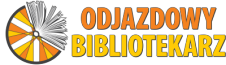 REGULAMIN RAJDU ROWEROWEGO „ODJAZDOWY BIBLIOTEKARZ” CEL IMPREZYintegracja środowiska bibliotekarskiego i czytelniczegopromowanie bibliotek i czytelnictwapropagowanie roweru jako środka lokomocjipropagowanie zdrowego trybu życia i walorów turystycznych Grzebieniska i okolicpoznanie historii i działalności Kurkowego Bractwa Strzeleckiego w GrzebieniskuTERMIN RAJDU :26.05.2018ZBIÓRKA UCZESTNIKÓW o godz.9.00 na boisku Szkoły Podstawowej w GrzebieniskuTRASA RAJDU: Grzebienisko – Sarbia - Kunowo - Młynkowo - Mieściska - Grzebienisko (ok. 15 km.)PLANOWANE ZAKOŃCZENIE RAJDU  godz.15.00 ATRAKCJE: Odjazdowy Turniej Strzelecki - konkursy – zabawy – losowanie nagród – ogniskoZAPISY DO DNIA 23.05.2018UBEZPIECZENIEUczestnicy nie są ubezpieczeni przez organizatora, mogą ubezpieczać się dobrowolnie we własnym zakresie.ODPOWIEDZIALNOŚĆ ORGANIZATORAKażdy uczestnik startuje na własną odpowiedzialność, niezależnie od warunków pogodowych na trasie.Organizatorzy nie ponoszą odpowiedzialności za rzeczy zagubione podczas imprezy.Stan techniczny i wyposażenie rowerów uczestników rajdu winno być zgodne z przepisami.Uczestników obowiązują przepisy o ruchu drogowym, o ochronie przyrody i przepisy przeciwpożarowe na terenach leśnych i innychUczestnicy rajdu ponoszą odpowiedzialność prawną i materialną za poniesione lub spowodowane szkody;UCZESTNICYOsoby niepełnoletnie mające ukończone 15 lat muszą przedstawić pisemną zgodę rodziców lub opiekuna prawnego na udział w rajdzie.Osoby poniżej 15 roku życia mogą wziąć udział w rajdzie jedynie pod opieką rodzica lub opiekuna.Uczniowie SP w Grzebienisku posiadający kartę rowerową, mogą uczestniczyć  w Rajdzie pod opieką nauczycieli.Wszyscy uczestnicy startując w rajdzie wyrażają zgodę na publikację ich wizerunków  w relacjach z przebiegu rajdu, zamieszczonych w mediach oraz w materiałach promocyjnych organizatora.Zgłoszenie udziału w rajdzie jest równoznaczne z zapoznaniem się i akceptacją niniejszego Regulaminu.ZASADY ZACHOWANIA UCZESTNIKÓW RAJDU:Rajd będzie odbywać się przy nieograniczonym ruchu drogowym, uczestnicy muszą zachować szczególną ostrożność i znać zasady ruchu drogowego, wobec czego uczestnicy rajdu zobowiązani są do:Przestrzegania Regulaminu Rajdu oraz obowiązkowego podporządkowania się decyzjom kierownictwa/organizatorów  rajdu oraz poleceniom osób kierujących ruchem. Każdy uczestnik rajdu powinien wypełnić kartę zgłoszenia dostępną w BIBLIOTECE SZKOLNEJ lub SEKRETARIACIE Szkoły Podstawowej w Grzebienisku. Ze względu na rekreacyjny charakter Rajdu oraz uczestnictwo w nim małych dzieci nie dopuszcza się współzawodnictwa sportowego na trasie rajdu..Poruszanie się zgodnie z zasadami ruchu drogowego. Jadąc w kolumnie należy zachować odległość miedzy rowerami 3-5 m.Każdy uczestnik rajdu zobowiązany jest do jazdy w równym tempie dostosowanym do prędkości innych uczestników, przy zachowaniu ostrożności, należy jechać równo i spokojnie w szyku.Każdy manewr na drodze musi być przeprowadzony z upewnieniem się o możliwości bezpiecznego jego wykonania oraz odpowiednio wcześniej zasygnalizowany.Podczas postoju nie należy tarasować drogi. Posiadanie przez uczestników rajdu niezbędnej wiedzy i umiejętności poruszania się po drogach.Stan techniczny i wyposażenie rowerów uczestników rajdu powinno być zgodne z przepisami.Zaleca się używanie kasków oraz kamizelek odblaskowych.Każdą grupę prowadzi wyznaczony kierownik grupy, on dyktuje tempo jazdy, wybiera drogę i nie można go wyprzedzać.NA TRASIE I W CZASIE TRWANIA RAJDU ZABRANIA SIĘ:Spożywania alkoholu i innych środków odurzających.Zaśmiecania trasy rajdu oraz miejsc przyległych.Niszczenia przyrody.Indywidualnej jazdy rowerem bez opiekuna.Zbaczania z trasy Rajdu bez zgody organizatora.INFORMACJE DODATKOWE:W sprawach spornych nie objętych regulaminem decydować będzie OrganizatorOrganizator zastrzega sobie możliwość zmiany terminu rajdu ze względu na niesprzyjające warunki atmosferyczne.1. Ogólne zasady wynikające z ustawy Prawo o ruchu drogowymfot. Pozarządowe Centrum Dostępu do Informacji Publicznej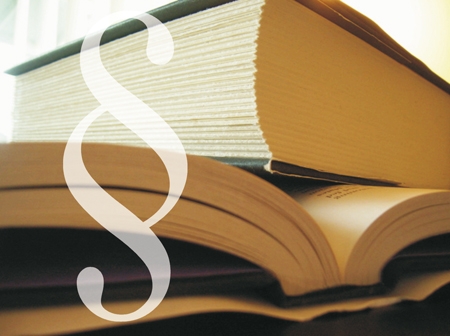 Forma: zorganizowany przejazd kolumny rowerzystów (art. 32 Ustawy z dnia 20 czerwca 1997 roku Prawo o ruchu drogowym).Liczba pojazdów jadących w zorganizowanej grupie nie może przekraczać 15 rowerów lub wózków rowerowych. Odległość między jadącymi kolumnami nie może być w tym wypadku mniejsza niż 200 metrów. Jazda w kolumnie nie zwalnia kierującego pojazdem od przestrzegania obowiązujących przepisów ruchu drogowego.Inni uczestnicy ruchu mają zakaz wjeżdżania między jadące w kolumnie rowery lub wózki rowerowe.Ten rodzaj przejazdu nie wymaga zgłoszenia zawiadomienia ani uzyskiwania pozwolenia. Uczestnictwo rowerzystów w przejeździe odbywa się na zasadach ogólnych, określonych w przepisach prawa ruchu drogowego.